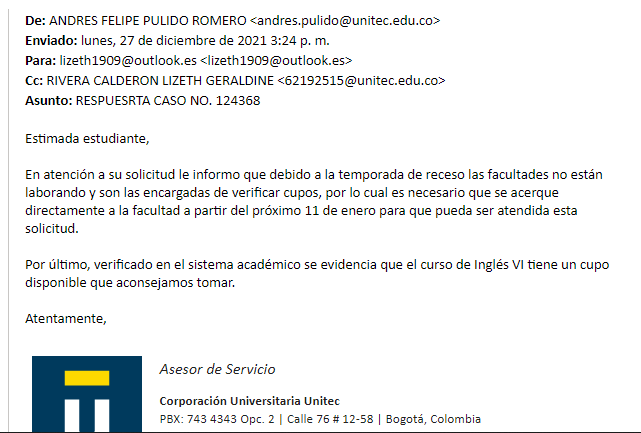 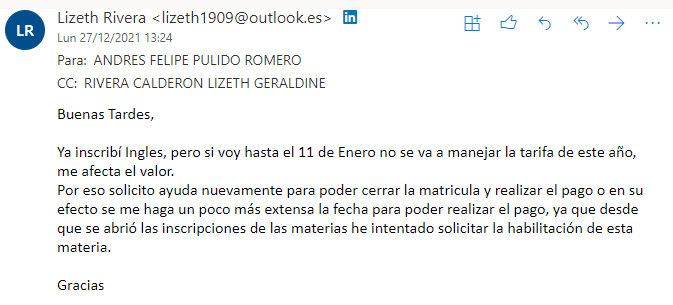 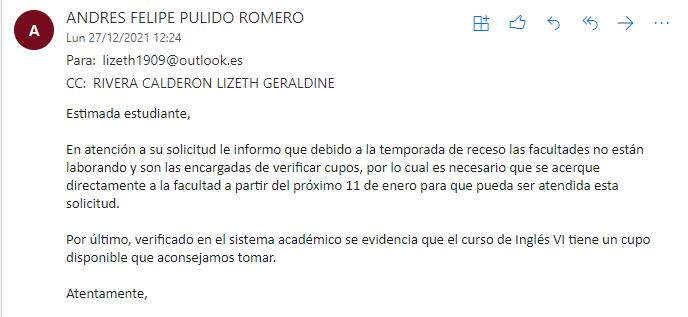 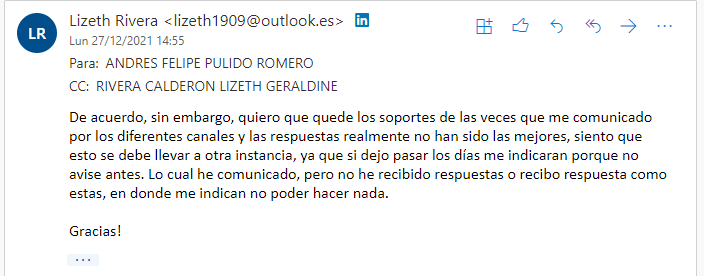 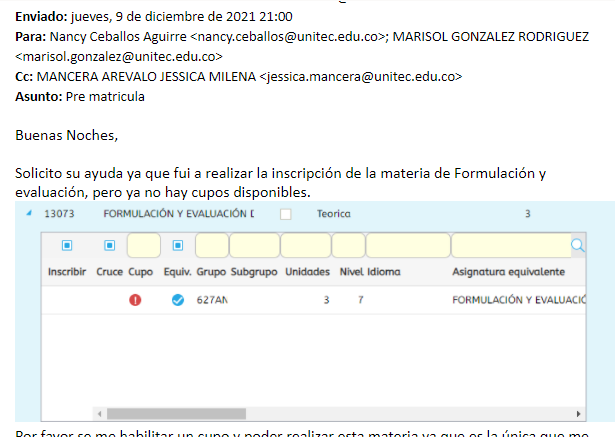 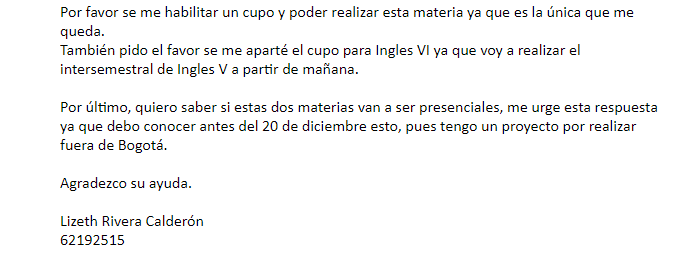 Hasta hoy me dieron respuesta 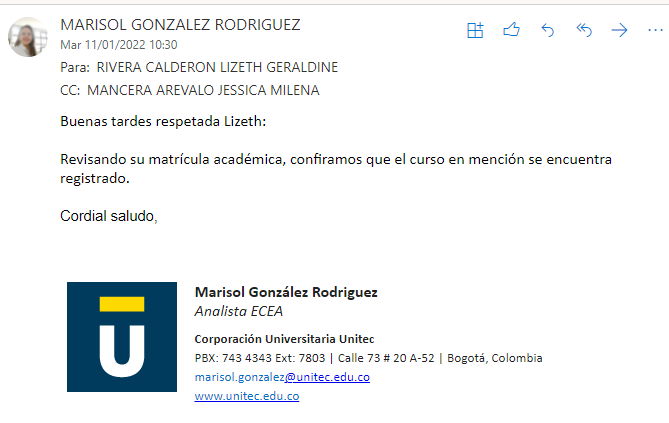 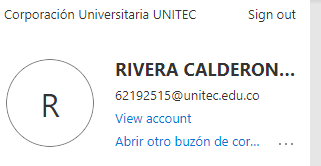 